Design a Statue of JulietDesign a Statue of JulietTorso (hip to shoulder) 9cmWaist width 5cm Waist to floor (dress) 11cmHand 4cm Little finger 1cmRing finger 2cm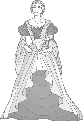 Middle finger 3cmIndex finger 3cm Thumb 1cmHead width 4cmHead length 5cmArm length 11cm                                                                                                                                                                                                                  Neck width 2cmNeck length 2cmShoulder width 8cmTorso (hip to shoulder) 9cmWaist width 5cm Waist to floor (dress) 11cmHand 4cm Little finger 1cmRing finger 2cmMiddle finger 3cmIndex finger 3cm Thumb 1cm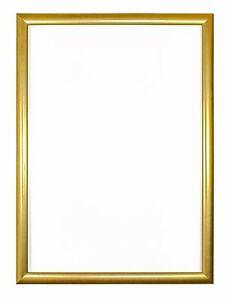 